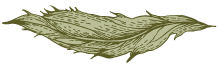 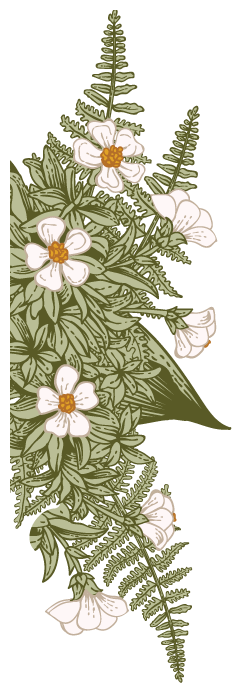 Infographic DiscussionNotesWhat problem could you (potentially solve) by using infographics? Condensing large amounts of dataAdvisory boardSimple summary of the workMaking data meaningful/easily consumable for many different audiencesReaching parentsWhat are you still unsure about when it comes to infographics?AccessibilityDemonstrating implementation progressHow are projects using infographics?Best practices in creating infographicsResources SharedArticles:Bicen, H., & Beheshti, M. (2017). The psychological impact of infographics in education. BRAIN. Broad Research in Artificial Intelligence and Neuroscience, 8 (4), 99–108. https://lumenpublishing.com/journals/index.php/brain/article/view/2106 Kung JY, Tsuyuki RT. Maximizing impact with infographics. Canadian Pharmacists Journal / Revue des Pharmaciens du Canada. 2020;153(4):208-210. https://doi.org/10.1177/1715163520930707Examples:https://www.cdc.gov/ncbddd/disabilityandhealth/infographic-disability-impacts-all.htmlhttps://endeavors.unc.edu/autism-research-infographic/https://signetwork.org/resource-library?title=&tid=196&tid_1=All&tid_2=All&tid_3=All&tid_4=All&tid_5=All&tid_6=All&tid_7=All&tid_8=AllNote: the following is a brief but a good example of condensing and simplifying datahttps://www.nationaldb.org/updates/new-release-brief-2-on-cvi-vs-other-vis/Tools:US department of labor: Toolkit on Infographics and one-pagersVISME.coShorthand: What are interactive infographics?Shorthand: FAQBooks:DataStory by Duarte, N. (2019)*Data storytelling training available: https://www.duarte.com/training/presentation-writing/duarte-datastory/Better Data Visualization by Schwabish J. (2021)